臺北客家書院：請假/調課/補課申請規定開課後，為維護授課品質，講師須依核定之課程大綱及時段按時授課，課程日期及內容不得異動，並請勿遲到、早退，如遇不可抗力之情況，須延遲上課，請先來電通知本書院；也請儘量避免臨時調課，以免影響班級經營成效及學員學習權益。若遇颱風等天災因素而影響課程，本書院逕依人事行政局公告停課依據，如公告「停止上班上課」，則停課乙次，課程順延一週，恕無個別通知。講師因個人事由（如事假、病假、喪假等）請假，除了應事先與學員溝通，經班級半數以上同意、由班代確保每位學員均知情外，也應在請假前一周，填妥「請假／調課／補課申請單」，本書院核可後方完成請假與調課手續。如講師遇緊急狀況須臨時請假者，請先通知本書院，並由老師聯繫班代協助通知學員，切勿有學員不知情仍到校之狀況發生，事後則須於補辦請假與調課手續，擇日補課，而講師臨時請假，一學期以不超過二次為原則。若有未盡事宜，本書院保留最終異動、修改權利。附件：表格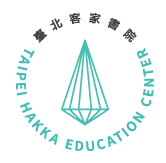 請假/調課/補課申請單臺北客家書院：校外教學申請規定為維護授課品質，除原課程大綱核定校外教學課程之外，若有其他校外教學之需求，除了應事先與學員溝通，由班代確保每位學員均知情外，也應在校外教學前兩周，填妥「校外教學申請單」，本書院核可後方完成校外教學申請手續，每門課程一學期最多以兩次為限。校外教學一天若達六小時以上，等同兩堂課。校外教學之相關食宿、交通、保險費用由班級自行負擔，為保障學員上課安全，保險須由班代於戶外教學前三日完成，未依規定完成保險者，如於校外教學中發生意外事故，將由講師與學員自行承擔相關責任，校外教學因有安全考量，請斟酌辦理。若有未盡事宜，本書院保留最終異動、修改權利。附件：表格校外教學申請單※注意事項：1.請於校外教學兩周前填妥此申請單向本書院申請，本書院保留最終異動、修改權利。2.一張申請單限填一次校外教學。※注意事項：1.請於調課一周前填妥此申請單向本書院申請，本書院保留最終異動、修改權利。2.一張申請單限填一次調課/補課。年度學期____年第____期課程編號課程編號行政審核課程名稱行政審核校外教學日期原上課日期校外教學地點授課講師簽名